Publicado en Barcelona el 06/07/2016 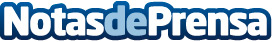 Ricard Pascual, Director Comercial de ToolsGroup: ''La nueva realidad 4.0 en el mundo del Retail pasa por asegurar el Service Time'' Las claves del éxito: la automatización del proceso de planificación, un "fulfillment" que pasa a ser crítico, y necesidades de estructuras flexibles para experimentarDatos de contacto:Mar BorqueDirectora932411819Nota de prensa publicada en: https://www.notasdeprensa.es/ricard-pascual-director-comercial-de Categorias: Software Consumo http://www.notasdeprensa.es